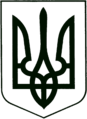 УКРАЇНА
МОГИЛІВ-ПОДІЛЬСЬКА МІСЬКА РАДА
ВІННИЦЬКОЇ ОБЛАСТІ  РІШЕННЯ №944   Про передачу в постійне користування земельної ділянки Керуючись ст. 26 Закону України «Про місцеве самоврядування в Україні», відповідно до ст.ст. 12, 92, 141, 142, 122 Земельного кодексу України, розглянувши клопотання РЕЛІГІЙНОЇ ОРГАНІЗАЦІЇ «РЕЛІГІЙНА ГРОМАДА ХРАМУ АРХІСТРАТИГА МИХАЇЛА С. СЕРЕБРІЯ ВІННИЦЬКО - ТУЛЬЧИНСЬКОЇ ЄПАРХІЇ УКРАЇНСЬКОЇ ПРАВОСЛАВНОЇ ЦЕРКВИ (ПРАВОСЛАВНОЇ ЦЕРКВИ УКРАЇНИ)», -                                      міська рада ВИРІШИЛА:Припинити право постійного користування «РЕЛІГІЙНІЙ ГРОМАДІ ХРАМУ АРХІСТРАТИГА МИХАЇЛА С. СЕРЕБРІЯ МОГИЛІВ-ПОДІЛЬСЬКОГО РАЙОНУ МОГИЛІВ-ПОДІЛЬСЬКОЇ ЄПАРХІЇ УКРАЇНСЬКОЇ ПРАВОСЛАВНОЇ ЦЕРКВИ» на земельну ділянку площею 0,3436 га, для будівництва і обслуговування будівель громадських та релігійних організацій, кадастровий номер 0522685700:04:001:0736, яка розташована за адресою: Могилів-Подільський район, село Серебрія,     вул. Свято-Михайлівська, 1а, у зв’язку із зміною назви Релігійної громади.Передати в постійне користування РЕЛІГІЙНІЙ ОРГАНІЗАЦІЇ «РЕЛІГІЙНА ГРОМАДА ХРАМУ АРХІСТРАТИГА МИХАЇЛА С. СЕРЕБРІЯ ВІННИЦЬКО -ТУЛЬЧИНСЬКОЇ ЄПАРХІЇ УКРАЇНСЬКОЇ ПРАВОСЛАВНОЇ ЦЕРКВИ (ПРАВОСЛАВНОЇ ЦЕРКВИ УКРАЇНИ) земельну ділянку площею 0,3436 га, для будівництва і обслуговування будівель громадських та релігійних організацій, кадастровий номер 0522685700:04:001:0736, яка розташована за адресою: Могилів - Подільський район, село Серебрія, вул. Свято - Михайлівська, 1а.3. РЕЛІГІЙНІЙ ОРГАНІЗАЦІЇ «РЕЛІГІЙНА ГРОМАДА ХРАМУ АРХІСТРАТИГА МИХАЇЛА С. СЕРЕБРІЯ ВІННИЦЬКО-ТУЛЬЧИНСЬКОЇ ЄПАРХІЇ УКРАЇНСЬКОЇ ПРАВОСЛАВНОЇ ЦЕРКВИ (ПРАВОСЛАВНОЇ ЦЕРКВИ УКРАЇНИ) здійснити проведення державної реєстрації права постійного користування земельною ділянкою.4. Контроль за виконанням даного рішення покласти на першого заступника     міського голови Безмещука П.О. та на постійну комісію міської ради з питань земельних відносин, природокористування, планування території, будівництва, архітектури, охорони пам’яток, історичного середовища та благоустрою (Глущак Т.В.).       Міський голова	                                                 Геннадій ГЛУХМАНЮКВід 20.12.2023р.40 сесії            8 скликання